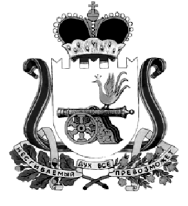 СОВЕТ ДЕПУТАТОВ КАРДЫМОВСКОГО ГОРОДСКОГО ПОСЕЛЕНИЯКАРДЫМОВСКОГО РАЙОНА СМОЛЕНСКОЙ ОБЛАСТИР Е Ш Е Н И Еот 14.11.2018            №  Ре-00026Об исполнении бюджета Кардымовского городского поселения    Кардымовского района Смоленской области за 9 месяцев  2018 года              Заслушав и обсудив информацию Администрации муниципального образования «Кардымовский район» Смоленской области об исполнении бюджета Кардымовского городского поселения Кардымовского района Смоленской области за 9 месяцев 2018 года,  руководствуясь решением Совета депутатов Кардымовского городского поселения Кардымовского района Смоленской области от 19.12.2017 № 39 «Об утверждении Положения о бюджетном процессе Кардымовского городского поселения Кардымовского района Смоленской области» Совет депутатов Кардымовского городского поселения Кардымовского района Смоленской области           Р Е Ш И Л :1.Принять к сведению отчет об исполнении бюджета Кардымовского городского поселения Кардымовского района Смоленской области за 9 месяцев 2018 года.2.Настоящее решение опубликовать в районной газете «Знамя труда» - Кардымово».Глава муниципального образованияКардымовского городского поселенияКардымовского района Смоленской области                                           А.Г. Федоров